27.04.2020r. (poniedziałek)Temat: Polskie symbole narodowe.Ćwiczenia fizyczne:„Koty na parapecie” – dziecko chodzi na czworaka (na kolanach i dłoniach) po pokoju, rozglądając się uważnie. Na hasło rodzica: Kotki na parapecie zwija się w kłębek i leży nieruchomo aż do momentu, gdy rodzic powie: Kotki na spacer. „Ruchomy dywan” – dziecko leży na brzegu dywanu, z rękoma blisko ciała. Na hasło rodzica dziecko przetacza się w jedną stronę. Kiedy doturla się do końca dywanu, próbuje przetoczyć się w drugą stronę.„Tydzień” – dziecko stoi na dywanie, jego nogi są złączone. Zadaniem dziecka jest przeskakiwanie do przodu i do tyłu z jednoczesnym wymawianiem nazw dni tygodnia.„Wahadło” – dziecko stoi na dywanie, nogi w lekkim rozkroku, ręce na biodrach. Przenosi ciężar ciała z jednej nogi na drugą, huśtając się jak wahadło.„Głaz” – dziecko siedzi w siadzie skrzyżnym. Ręce wyprostowane w łokciach trzyma nad głową. Zadaniem dziecka jest jak najwolniejsze przeniesienie wyobrażonego ciężkiego głazu trzymanego w rękach na głowę. Kiedy to nastąpi – w podobny sposób ma unieść wyobrażony głaz aż do wyprostowania łokci. Rodzic przypomina, by dziecko nabierało powietrze nosem, a wypuszczało je ustami. POLSKAhttps://www.youtube.com/watch?v=gqpzdlq4kKMhttps://www.youtube.com/watch?v=1Smad9uKJ6whttps://www.youtube.com/watch?v=hyYmyG0SugU„Polska” – Rodzic prezentuje mapę Europy: 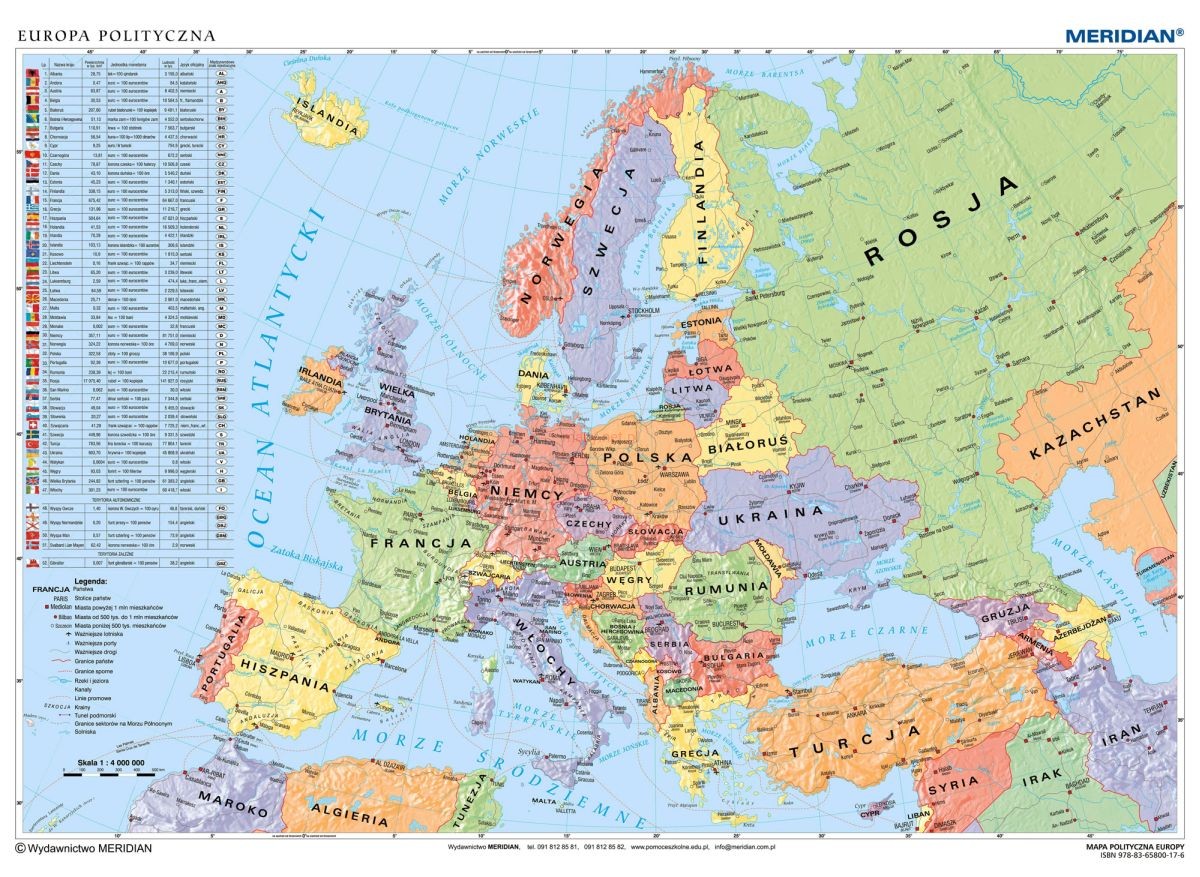 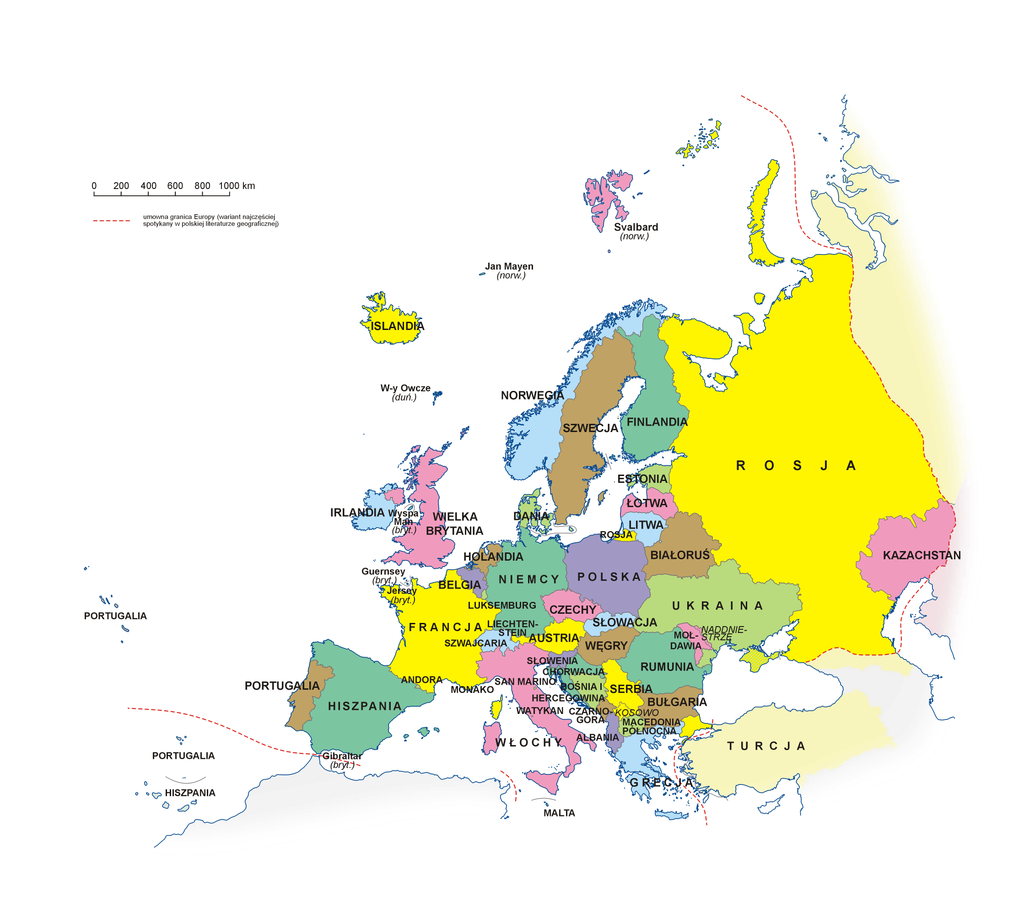 Następnie flagę i godło Polski. 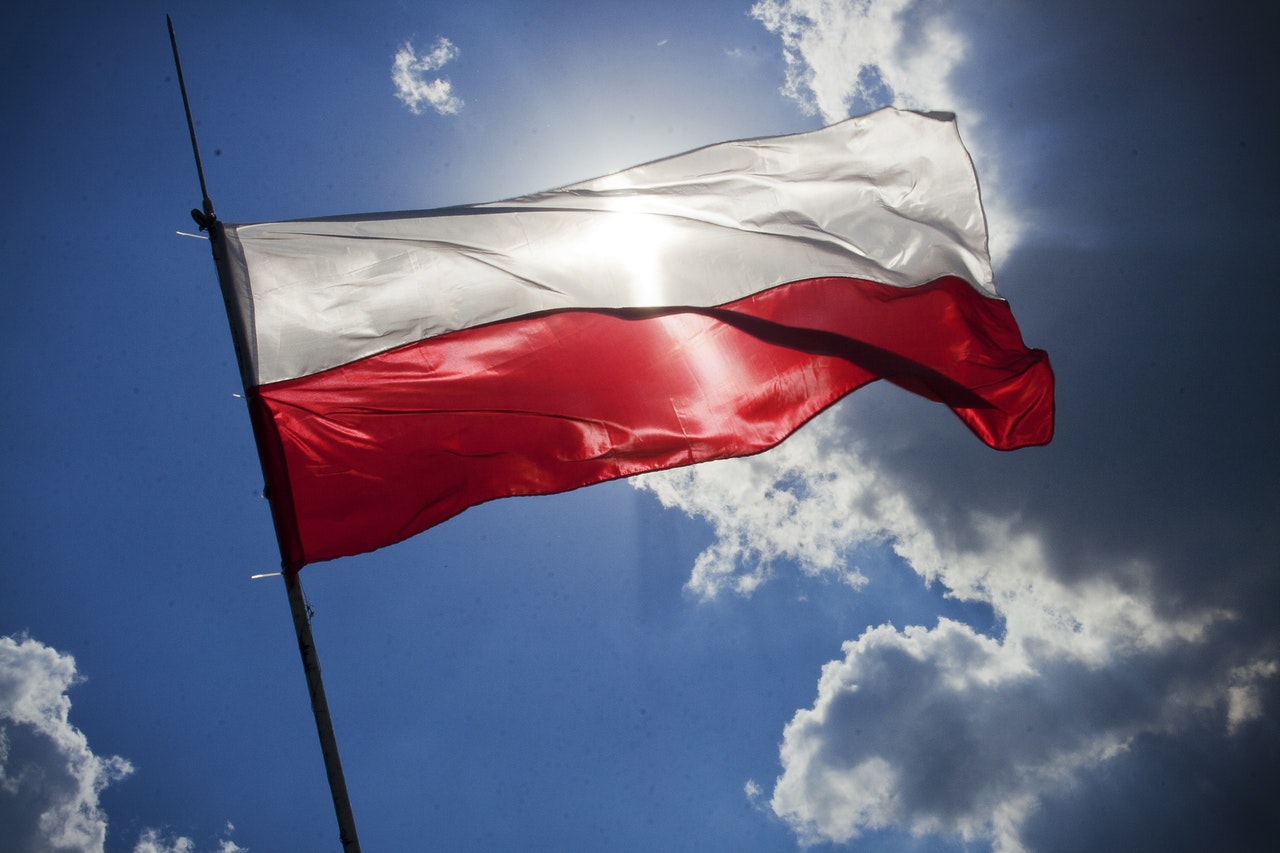 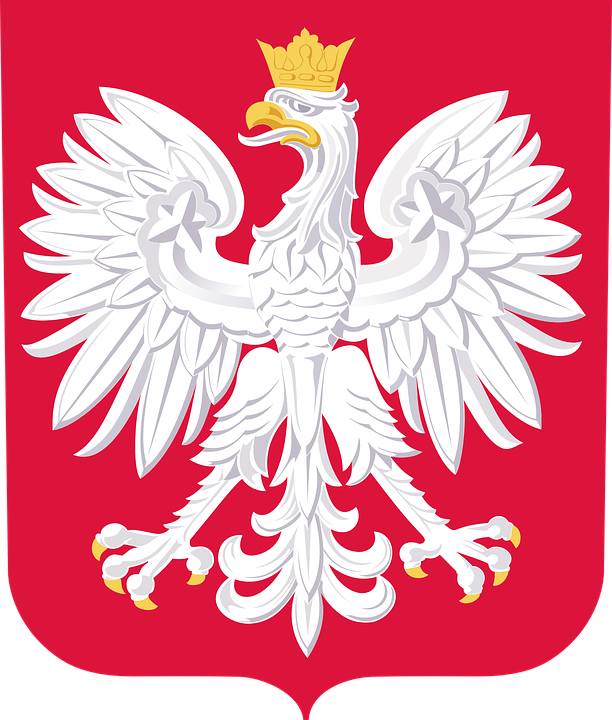 https://www.youtube.com/watch?v=xQk8p7XY23AZadaniem dziecka jest wskazywanie symboli pojawiających się w treści wiersza. „Polska” (fragment) Małgorzata Strzałkowska Polska leży w Europie. Polska to jest kraj nad Wisłą. Polska leży nad Bałtykiem. I to wszystko? Nie! Nie wszystko! Polska naszą jest ojczyzną – Tu żyjemy, tu mieszkamy. Tu uczymy się, bawimy, I marzymy, i kochamy. Herb, czasami zwany godłem, To jest wspólny znak rodaków. Orzeł na czerwonej tarczy To odwieczny herb Polaków. Flaga jest symbolem państwa. Tak wygląda polska flaga – Biały kolor to szlachetność, Czerwień – męstwo i odwaga. Polskim Hymnem Narodowym Jest „Mazurek Dąbrowskiego”. „Jeszcze Polska nie zginęła” – Któż z Polaków nie zna tego?„Gdzie jest j?” – zabawa słuchowa. Dziecko stoi na dywanie, a rodzic powoli ponownie czyta tekst wiersza „Polska”. Zadaniem dziecka jest przykucnięcie, gdy usłyszy słowo zawierające głoskę j na początku, na końcu lub w środku słowa. Jeśli dziecko się pomyli, powinno stanąć na jednej nodze aż do następnego słowa z j. Rodzic może pomóc dziecku, akcentując właściwe słowa.  „Mazurek Dąbrowskiego” – Rodzic wprowadza dziecko do właściwego słuchania hymnu narodowego: W jakich okolicznościach słyszysz hymn Polski? Dlaczego Mazurek Dąbrowskiego jest odgrywany, gdy Polacy zwyciężą w ważnym turnieju? W jaki sposób powinniśmy słuchać hymnu? Rodzic powtarza z dzieckiem wers po wersie fragment tekstu hymnu (dwie zwrotki). Następnie odtwarza nagranie hymnu i prosi dziecko, żeby wstało i spróbowało go zaśpiewać. „Mazurek Dąbrowskiego” sł. Józef Wybicki, muz. autor nieznany Jeszcze Polska nie zginęła, Kiedy my żyjemy. Co nam obca przemoc wzięła, Szablą odbierzemy. Ref.: Marsz, marsz, Dąbrowski,          Z ziemi włoskiej do Polski,          Za twoim przewodem          Złączym się z narodem. Przejdziem Wisłę, przejdziem Wartę, Będziem Polakami. Dał nam przykład Bonaparte, Jak zwyciężać mamy. Ref.:  Marsz, marsz… Jak Czarniecki do Poznania Po szwedzkim zaborze, Dla ojczyzny ratowania Wrócim się przez morze. Ref.: Marsz, marsz… Już tam ojciec do swej Basi Mówi zapłakany – Słuchaj jeno, pono nasi Biją w tarabany. Ref.: Marsz, marsz…„Godło Polski” – praca plastyczna. Dziecko odrysowuje koła od nakrętek po napoju, mleku, kubku. Składa koła na pół i przykleja do czerwonej kartki według wzoru. Jeśli dziecko nie ma czerwonej kartki niech pomaluje białą kartkę czerwoną kredką. (poproszę o zdjęcie pracy)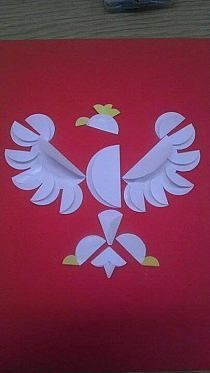 „Układamy napis” – Układanie wyrazu POLSKA z liter Alfabetu. Praca w karcie pracy nr 4 s. 11a – czytanie prostych wyrazów, pisanie wyrazów po śladzie, wycinanie napisów i przyklejanie pod właściwymi ilustracjami.Praca w karcie pracy nr 4 s. 11b – wpisywanie liter do kratek według instrukcji, odczytywanie haseł, kolorowanie rzek na mapie.Zabawy w ogrodzie domowym.                                                   Pozdrowienia dla Polaków –  Joanna Jezuit